Brinda información sobre la ganancia de capital a largo plazo en ventas de propiedad inmueble.Individuos Se exime del pago de contribución sobre ingresos:La totalidad de la ganancia neta de capital a largo plazo generada en la venta de una Vivienda Elegible entre el 1 de enero de 2014 y el 31 de diciembre de 2014.  Aplica a propiedad adquirida por el vendedor o por un Inversionista Institucional Cualificado a partir del 1 de julio de 2013, pero en o antes del 31 de agosto de 2015. Estará exenta del pago de contribución básica alterna y de la contribución alterna mínima, provistas por el Código.  Se dispone que la presente exención aplicará de igual forma a aquel adquiriente que compra una unidad de vivienda elegible a un Inversionista Institucional Cualificado, siempre y cuando sea la primera venta que hace el Inversionista después de su adquisición inicial. DefinicionesGanancia o pérdida capital a largo plazoEl término “ganancia de capital a largo plazo” significa la ganancia en la venta o permuta de un activo de capital poseído por más de 6 meses para las ventas ocurridas hasta el 30 de junio de 2014 y de un 1 año en el caso de cualquier venta o permuta que ocurra a partir del 1 de julio de 2014.El término “pérdida de capital a largo plazo” significa la pérdida en la venta o permuta de un activo de capital poseído por más de 6 meses si la venta o permuta ocurrió antes del 1 de julio de 2014 y 1 año si la venta o permuta ocurrió después del 30 de junio de 2014, y hasta el monto en que, dicha pérdida se toma en cuenta al computarse el ingreso neto;Vivienda Elegible Significa aquella propiedad de nueva construcción, según definida en el inciso (a) (1) del Artículo 2 de la Ley 216-2011, cuya fase de construcción se encontrase, como mínimo, a un 50% de su realización, al 30 de junio de 2013.Inversionista Institucional Calificado Significa todo individuo o persona jurídica residente de Puerto Rico, o todo individuo o persona jurídica no residente de Puerto Rico, que se dedique al negocio de la construcción que invierta en un solo acto o en actos separados, exclusivamente en unidades de Vivienda Elegibles, un mínimo de un $(1,000,000.00) millón o adquiera no menos de 5 unidades de Vivienda Elegibles.”Declaración en la Planilla       La ganancia en la venta se informará en el Anejo D, Parte II, Columna F, según se ilustra a continuación.Como la declaración de esta ganancia es para propósitos informativos, dicha  cantidad no se trasladará a la Columna G.EvidenciasAcompañar con la Planilla copia de la Certificación emitida por el Departamento de Hacienda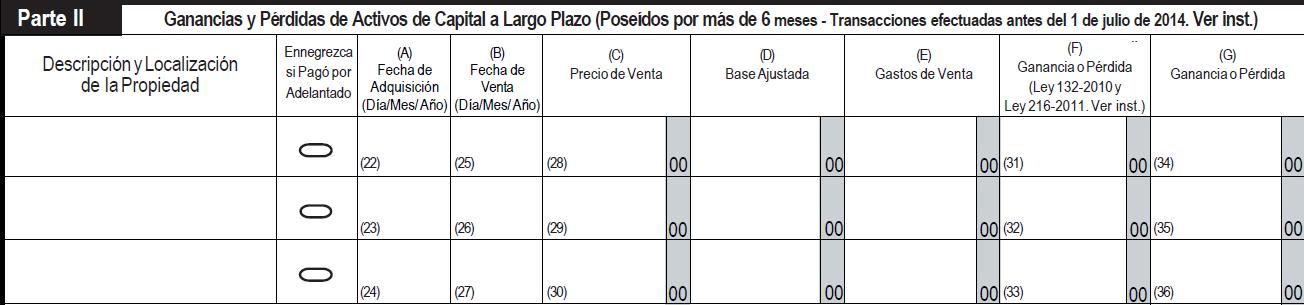 Código de Rentas Internas para un Nuevo Puerto Rico Sección 1031.02Ley 68-2013Ley 216-2011No aplica.Lugar: 	Sistema de Servicio y Atención al Contribuyente “Hacienda Responde”Horario:	Lunes a Viernes                     	8:00 am-4:30 pmTeléfono: 	(787) 620-2323                     	(787) 721-2020                      	(787) 722-0216Fax: 		(787) 522-5055 / 5056Directorio de ColecturiaDirectorio de Distritos de CobroDirectorio de Centros de ServicioContacto del Procurador del ContribuyenteAnejo D-Ganancias y pérdidas de activos de capital, distribuciones totales de planes de retiro cualificados y cuentas de anualidad variablePortal del Departamento de HaciendaAl momento de esta revisión no existen preguntas referentes al tema.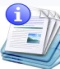 Información sobre el servicio 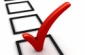 Clasificación del contribuyente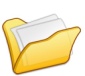 Procedimientos y documentos referentes al servicio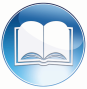 Código, reglamentos o leyes aplicables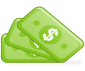 Sellos de Rentas Internas y métodos de pago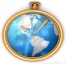 Ubicación y horarios de servicio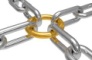 Enlaces relacionados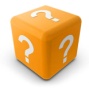 Preguntas frecuentes